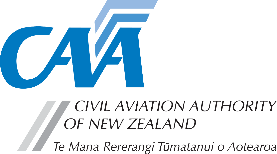 Fit and Proper Person QuestionnairePersonal detailsAviation document applying for:Organisation details – only applicable if completing as a nominated senior personChange of name – only complete if applicableConfirmation of identityFit and proper person assessmentCriminal conviction / transport offence historyAll applicants must provide official records of their criminal and transport offence history from all countries, including New Zealand, which they have resided in for more than 6 consecutive months within the past 5 years.DeclarationApplicant’s checklistCAA participant number 
(if known)CAA participant number 
(if known)Date of birth 
(dd/mm/yy)Date of birth 
(dd/mm/yy)Title (Mr/Mrs/Ms/Miss)Title (Mr/Mrs/Ms/Miss)Last nameLast nameGiven name(s)Given name(s)Preferred Name Preferred Name Country of birthCountry of birthNationalityNationalityAddress for serviceCivil Aviation Act, s8, requires applicants to provide an address for service in New Zealand (ie, a physical address) and to promptly notify the Director of any changes.Address for serviceCivil Aviation Act, s8, requires applicants to provide an address for service in New Zealand (ie, a physical address) and to promptly notify the Director of any changes.Address for serviceCivil Aviation Act, s8, requires applicants to provide an address for service in New Zealand (ie, a physical address) and to promptly notify the Director of any changes.Postal address(If different from Address for Service)Postal address(If different from Address for Service)Postal address(If different from Address for Service)PhonePhoneEmailList the licence, prime rating, or certificate you are applying for. If applying for senior person nomination complete Section 2.Or if requested by the Director state that in this section.Complete as a nominated senior person of a certified organisation only.Ensure all details are completed.A CV detailing education, training, qualifications, and relevant positions held during the past ten years must be attached to this form.Legal name of organisationComplete as a nominated senior person of a certified organisation only.Ensure all details are completed.A CV detailing education, training, qualifications, and relevant positions held during the past ten years must be attached to this form.CAA participant number (if known)Complete as a nominated senior person of a certified organisation only.Ensure all details are completed.A CV detailing education, training, qualifications, and relevant positions held during the past ten years must be attached to this form.Your reference (order number, contact person or other reference)Complete as a nominated senior person of a certified organisation only.Ensure all details are completed.A CV detailing education, training, qualifications, and relevant positions held during the past ten years must be attached to this form.Civil Aviation Rule (Rule) under which application is madeComplete as a nominated senior person of a certified organisation only.Ensure all details are completed.A CV detailing education, training, qualifications, and relevant positions held during the past ten years must be attached to this form.Designation of position for person named in Section 1Complete as a nominated senior person of a certified organisation only.Ensure all details are completed.A CV detailing education, training, qualifications, and relevant positions held during the past ten years must be attached to this form.Responsibilities the person named in Section 1 will assume as defined in the relevant Rule Responsibilities the person named in Section 1 will assume as defined in the relevant Rule Responsibilities the person named in Section 1 will assume as defined in the relevant Rule Complete as a nominated senior person of a certified organisation only.Ensure all details are completed.A CV detailing education, training, qualifications, and relevant positions held during the past ten years must be attached to this form.If your name has changed for any reason, please provide a copy of one of the following items.Tick the item provided.1.  Marriage Certificate5.  Certificate of annulmentIf your name has changed for any reason, please provide a copy of one of the following items.Tick the item provided.2.  Statutory declaration6.  Divorce papers	If your name has changed for any reason, please provide a copy of one of the following items.Tick the item provided.3.  Deed poll7.  Other similar proof of name changeIf your name has changed for any reason, please provide a copy of one of the following items.Tick the item provided.4.  Civil union certificateProvide a copy of one of the following items to confirm your identity. This must be a current (unexpired) document.Tick the item provided.1.  A New Zealand driver licence5.  A New Zealand or overseas passportProvide a copy of one of the following items to confirm your identity. This must be a current (unexpired) document.Tick the item provided.2.  A birth certificate	6.  A New Zealand firearms licence	Provide a copy of one of the following items to confirm your identity. This must be a current (unexpired) document.Tick the item provided.3. A Certificate of New Zealand Citizenship7.  A current certificate of identityProvide a copy of one of the following items to confirm your identity. This must be a current (unexpired) document.Tick the item provided.4. A current refugee travel document used by or on behalf of the government of New Zealand8. A New Zealand Police or New Zealand Defence Force photo identity card issued to non-civilian staffThe information solicited herein is required pursuant to section 9 of the Civil Aviation Act 1990, requiring applicants meet the fit and proper person test.Ensure you complete all questions, a) to m). Note:If you answer “Yes” to any of the questions, please provide details below.If you need to continue onseparate sheets, these may be attached in a separate document marked ‘Confidential’.Tick the relevant answer for the following questions:Tick the relevant answer for the following questions:YesNoThe information solicited herein is required pursuant to section 9 of the Civil Aviation Act 1990, requiring applicants meet the fit and proper person test.Ensure you complete all questions, a) to m). Note:If you answer “Yes” to any of the questions, please provide details below.If you need to continue onseparate sheets, these may be attached in a separate document marked ‘Confidential’.Have you, in any country, previously had an application for an aviation document rejected?Have you, in any country, previously had an application for an aviation document rejected?The information solicited herein is required pursuant to section 9 of the Civil Aviation Act 1990, requiring applicants meet the fit and proper person test.Ensure you complete all questions, a) to m). Note:If you answer “Yes” to any of the questions, please provide details below.If you need to continue onseparate sheets, these may be attached in a separate document marked ‘Confidential’.Have you, in any country, been the holder of an aviation document which has been suspended or revoked (other than a licence that has been superseded by a replacement or a higher licence)?Have you, in any country, been the holder of an aviation document which has been suspended or revoked (other than a licence that has been superseded by a replacement or a higher licence)?The information solicited herein is required pursuant to section 9 of the Civil Aviation Act 1990, requiring applicants meet the fit and proper person test.Ensure you complete all questions, a) to m). Note:If you answer “Yes” to any of the questions, please provide details below.If you need to continue onseparate sheets, these may be attached in a separate document marked ‘Confidential’.Have you, in any country, been convicted of any transport safety regulatory offence?Have you, in any country, been convicted of any transport safety regulatory offence?The information solicited herein is required pursuant to section 9 of the Civil Aviation Act 1990, requiring applicants meet the fit and proper person test.Ensure you complete all questions, a) to m). Note:If you answer “Yes” to any of the questions, please provide details below.If you need to continue onseparate sheets, these may be attached in a separate document marked ‘Confidential’.Have you, in any country, been issued a transport infringement notice or incurred any other transport offence?Have you, in any country, been issued a transport infringement notice or incurred any other transport offence?The information solicited herein is required pursuant to section 9 of the Civil Aviation Act 1990, requiring applicants meet the fit and proper person test.Ensure you complete all questions, a) to m). Note:If you answer “Yes” to any of the questions, please provide details below.If you need to continue onseparate sheets, these may be attached in a separate document marked ‘Confidential’.Have you, in any country, during the past 5 years been issued a warning letter in relation to transport regulatory issues?Have you, in any country, during the past 5 years been issued a warning letter in relation to transport regulatory issues?The information solicited herein is required pursuant to section 9 of the Civil Aviation Act 1990, requiring applicants meet the fit and proper person test.Ensure you complete all questions, a) to m). Note:If you answer “Yes” to any of the questions, please provide details below.If you need to continue onseparate sheets, these may be attached in a separate document marked ‘Confidential’.Have you, in any country, during the past 5 years been handled by way of diversion in respect of any transport offences?Have you, in any country, during the past 5 years been handled by way of diversion in respect of any transport offences?The information solicited herein is required pursuant to section 9 of the Civil Aviation Act 1990, requiring applicants meet the fit and proper person test.Ensure you complete all questions, a) to m). Note:If you answer “Yes” to any of the questions, please provide details below.If you need to continue onseparate sheets, these may be attached in a separate document marked ‘Confidential’.Are you, in any country, presently facing charges for transport safety regulatory offences?Are you, in any country, presently facing charges for transport safety regulatory offences?The information solicited herein is required pursuant to section 9 of the Civil Aviation Act 1990, requiring applicants meet the fit and proper person test.Ensure you complete all questions, a) to m). Note:If you answer “Yes” to any of the questions, please provide details below.If you need to continue onseparate sheets, these may be attached in a separate document marked ‘Confidential’.Have you, in any country, been convicted for any offence?Have you, in any country, been convicted for any offence?The information solicited herein is required pursuant to section 9 of the Civil Aviation Act 1990, requiring applicants meet the fit and proper person test.Ensure you complete all questions, a) to m). Note:If you answer “Yes” to any of the questions, please provide details below.If you need to continue onseparate sheets, these may be attached in a separate document marked ‘Confidential’.Have you, in any country, been handled by way of diversion for any offence?Have you, in any country, been handled by way of diversion for any offence?The information solicited herein is required pursuant to section 9 of the Civil Aviation Act 1990, requiring applicants meet the fit and proper person test.Ensure you complete all questions, a) to m). Note:If you answer “Yes” to any of the questions, please provide details below.If you need to continue onseparate sheets, these may be attached in a separate document marked ‘Confidential’.Are you, in any country, presently facing charges for any offence?Are you, in any country, presently facing charges for any offence?The information solicited herein is required pursuant to section 9 of the Civil Aviation Act 1990, requiring applicants meet the fit and proper person test.Ensure you complete all questions, a) to m). Note:If you answer “Yes” to any of the questions, please provide details below.If you need to continue onseparate sheets, these may be attached in a separate document marked ‘Confidential’.Do you have a history of any physical health problems that could potentially affect your ability to discharge the obligations that relates to this assessment? (If in doubt consult your GP or health professional).Do you have a history of any physical health problems that could potentially affect your ability to discharge the obligations that relates to this assessment? (If in doubt consult your GP or health professional).The information solicited herein is required pursuant to section 9 of the Civil Aviation Act 1990, requiring applicants meet the fit and proper person test.Ensure you complete all questions, a) to m). Note:If you answer “Yes” to any of the questions, please provide details below.If you need to continue onseparate sheets, these may be attached in a separate document marked ‘Confidential’.Do you have a history of any mental health problems that could potentially affect your ability to discharge the obligations that relate to this assessment? (If in doubt consult your GP or health professional).Do you have a history of any mental health problems that could potentially affect your ability to discharge the obligations that relate to this assessment? (If in doubt consult your GP or health professional).The information solicited herein is required pursuant to section 9 of the Civil Aviation Act 1990, requiring applicants meet the fit and proper person test.Ensure you complete all questions, a) to m). Note:If you answer “Yes” to any of the questions, please provide details below.If you need to continue onseparate sheets, these may be attached in a separate document marked ‘Confidential’.Do you have a history of any serious behavioural problems that could potentially affect your ability to discharge the obligations that relate to this assessment? (an example would be serious behavioural issues involving alcohol or drugs)Do you have a history of any serious behavioural problems that could potentially affect your ability to discharge the obligations that relate to this assessment? (an example would be serious behavioural issues involving alcohol or drugs)Details/explanation Details/explanation Details/explanation Details/explanation Details/explanation Attach separate pages if required and these should be signed and dated.Separate pages attachedList all countries, including NZ, which you have resided in for a consecutive period of more than 6 months within the past 5 years.CountryFromToList all countries, including NZ, which you have resided in for a consecutive period of more than 6 months within the past 5 years.1. New ZealandYesNoList all countries, including NZ, which you have resided in for a consecutive period of more than 6 months within the past 5 years.2.      2.      2.      2.      2.      List all countries, including NZ, which you have resided in for a consecutive period of more than 6 months within the past 5 years.3.      3.      3.      3.      3.      When obtaining the official records for:NZ - complete sectionsa) and b)	Countries outside of NZ - complete section c)Note:These documents must be submitted with this form even if they detail nil convictions.They must be current within 3 months of date of application (or on leaving a country).They may be attached in a separate document marked ‘Confidential’.a) Attach a report of your criminal record check from the Ministry of JusticeNote: must be issued within the immediately preceding 3 monthsWhen obtaining the official records for:NZ - complete sectionsa) and b)	Countries outside of NZ - complete section c)Note:These documents must be submitted with this form even if they detail nil convictions.They must be current within 3 months of date of application (or on leaving a country).They may be attached in a separate document marked ‘Confidential’.You can apply online for your free Ministry of Justice Criminal record check. Note: Do not request a record of any convictions that will be concealed if you meet the eligibility criteria stipulated in Section 7 of the Criminal Records (Clean Slate) Act 2004.You can also pay a fee for a criminal record check through Veritas Check NZ for 3 business days delivery.  When obtaining the official records for:NZ - complete sectionsa) and b)	Countries outside of NZ - complete section c)Note:These documents must be submitted with this form even if they detail nil convictions.They must be current within 3 months of date of application (or on leaving a country).They may be attached in a separate document marked ‘Confidential’.b) Attach a Waka Kotahi NZ Transport Agency Demerit points and suspension history Note: must be issued within the immediately preceding 3 months. Report required for all applicants, even if not holding a NZ drivers’ licence.When obtaining the official records for:NZ - complete sectionsa) and b)	Countries outside of NZ - complete section c)Note:These documents must be submitted with this form even if they detail nil convictions.They must be current within 3 months of date of application (or on leaving a country).They may be attached in a separate document marked ‘Confidential’.For more information on requesting a Demerits points and suspension history go to Demerit points and suspension history. When obtaining the official records for:NZ - complete sectionsa) and b)	Countries outside of NZ - complete section c)Note:These documents must be submitted with this form even if they detail nil convictions.They must be current within 3 months of date of application (or on leaving a country).They may be attached in a separate document marked ‘Confidential’.c) Attach a report of your criminal record history, including transport offence history, from all countries outside NZ in which you have resided in for more than 6 consecutive months within the last 5 years. When obtaining the official records for:NZ - complete sectionsa) and b)	Countries outside of NZ - complete section c)Note:These documents must be submitted with this form even if they detail nil convictions.They must be current within 3 months of date of application (or on leaving a country).They may be attached in a separate document marked ‘Confidential’.Note: this may require separate criminal history and transport history reports, depending on the country.I declare that to the best of my knowledge the information supplied in this application and the documentation attached is true and correct.Consent to disclosure and collectionFor the purposes of the grant or renewal of the aviation document applied for by me and/or on behalf of my organisation, and to satisfy the Director that I am/it is a fit and proper person to hold this document, I authorise the collection by the Director, and the disclosure to the Director, of any information from any person or organisation relating to this application, or relating to the disclosures under section 5 of this questionnaire, with the exception of information covered by the Criminal Records (Clean Slate) Act 2004. I declare that to the best of my knowledge the information supplied in this application and the documentation attached is true and correct.Consent to disclosure and collectionFor the purposes of the grant or renewal of the aviation document applied for by me and/or on behalf of my organisation, and to satisfy the Director that I am/it is a fit and proper person to hold this document, I authorise the collection by the Director, and the disclosure to the Director, of any information from any person or organisation relating to this application, or relating to the disclosures under section 5 of this questionnaire, with the exception of information covered by the Criminal Records (Clean Slate) Act 2004. I declare that to the best of my knowledge the information supplied in this application and the documentation attached is true and correct.Consent to disclosure and collectionFor the purposes of the grant or renewal of the aviation document applied for by me and/or on behalf of my organisation, and to satisfy the Director that I am/it is a fit and proper person to hold this document, I authorise the collection by the Director, and the disclosure to the Director, of any information from any person or organisation relating to this application, or relating to the disclosures under section 5 of this questionnaire, with the exception of information covered by the Criminal Records (Clean Slate) Act 2004. I declare that to the best of my knowledge the information supplied in this application and the documentation attached is true and correct.Consent to disclosure and collectionFor the purposes of the grant or renewal of the aviation document applied for by me and/or on behalf of my organisation, and to satisfy the Director that I am/it is a fit and proper person to hold this document, I authorise the collection by the Director, and the disclosure to the Director, of any information from any person or organisation relating to this application, or relating to the disclosures under section 5 of this questionnaire, with the exception of information covered by the Criminal Records (Clean Slate) Act 2004. Applicant’s signature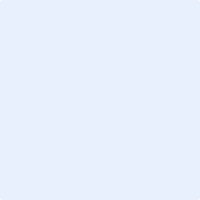 DateEnsure all documents are enclosed. Note: keep a copy for your own reference. A diary record is recommended.YesN/AEnsure all documents are enclosed. Note: keep a copy for your own reference. A diary record is recommended.Confirmation of identity Ensure all documents are enclosed. Note: keep a copy for your own reference. A diary record is recommended.Confirmation of name change (if required)Ensure all documents are enclosed. Note: keep a copy for your own reference. A diary record is recommended.Ministry of Justice Criminal record check (issued within the immediately preceding 3 months) and/or equivalent from overseas (current within 3 months of leaving country)Ensure all documents are enclosed. Note: keep a copy for your own reference. A diary record is recommended.Waka Kotahi NZ Transport Agency Demerit points and suspension history (issued within the immediately preceding 3 months) and/or equivalent from overseas (current within 3 months of leaving country)Ensure all documents are enclosed. Note: keep a copy for your own reference. A diary record is recommended.CV (for nominated senior person)Ensure all documents are enclosed. Note: keep a copy for your own reference. A diary record is recommended.I’ve kept a copy for my own records, and/or record of the date I’ve signed it.